Дидактические и развивающие игры как средство РЭМП детей дошкольного возраста.Дидактическая игра «Сколько»Задача: 1.Развивать у детей слуховое внимание, умение действовать в соответствии с текстом;2. Упражнять детей в счете.Игровое правило:Объединяться в пары, в тройки дети могут только после соответствующих слов стихотворения.Игровое действие:Имитация движений зайца, жаворонка, лошади, гребцов.Ход игры:Воспитатель предлагает детям послушать стихотворение:Вот жаворонок с нивушки взвился и полетел.Вы слышите, как весело он песенку запел?        Три зайца от охотника прыжками в лес бегут,        Скорей, скорее, зайчики, в лесу вас не найдут!Две лодочки по озеру широкому плывут;Гребцы сидят на лавочках и весело гребут.        Четыре скачут лошади, во весь опор летят,        И слышно, как по камешкам подковы их стучат.Воспитатель спрашивает у детей, сколько было жаворонков на нивушке, сколько зайцев пряталось от охотника, сколько лодочек плыло по озеру, сколько скакало лошадей. Выслушав ответы детей, он предлагает поиграть: - Я буду вам читать стихотворение, а вы будете изображать то жаворонка, то зайцев, то лодочки, то лошадей. Когда вы услышите слова о жаворонке, вы полетите по одному, а когда я скажу о зайцах, вы объединитесь по трое в одну группу и поскачете, как зайчики, в лес.Воспитатель читает текст повторно. Дети выполняют соответствующие движения.Слова                                                 Движения1-е четверостишие         Имитируя полет жаворонка, дети бегают                                            по комнате.                                        2-е четверостишие         Дети объединяются в группы по трое и                                                                                                     прыгают как  зайцы.3-е четверостишие          Объединяются по двое и, изображая                                            гребцов, гребут веслами.4-е четверостишие           Объединяются в группы по четыре и                                               скачут, изображая лошадок.Эта игра проводится в конце года.         Дидактическая игра «Математическое лото»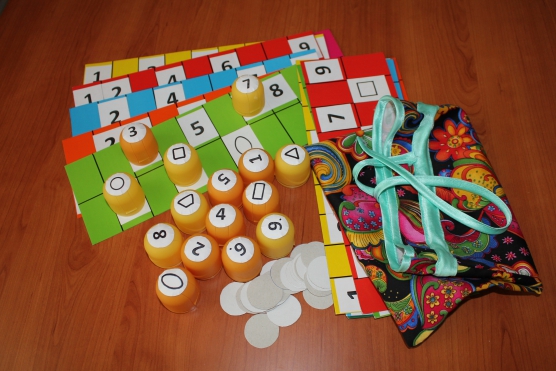 Цель: помочь усвоению порядка следования чисел от 1 до 9; закреплять знание детей о геометрических фигурах, развивать внимание, быстроту реакции, мелкую моторику пальцев рук, воспитывать честность.Оборудование: набор из четырнадцати карточек, на которых изображены цифры и геометрические фигуры, пятнадцать «бочек» с цифрами и геометрическими фигурами, мешочек для «бочек», фишки.Правила игры: раздаются карточки по количеству детей, ведущий достает из мешочка «бочку» с цифрой или фигурой, громко и четко называет изображенную на «бочке» цифру или фигуру. Игроки накрывают названную фигуру или цифру фишкой. Выигравшим считается тот, кто первым закрыл фишками все цифры и фигуры.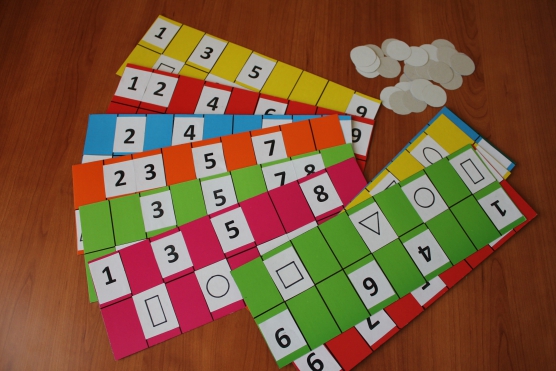 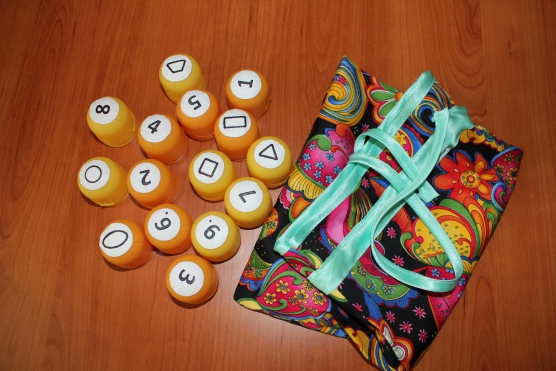 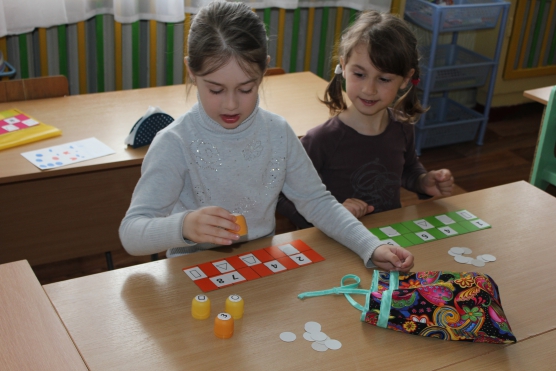 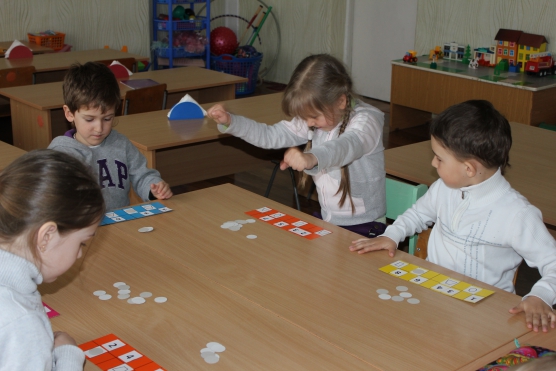 Лото «Посчитай-ка» Детям раздают карты, разделённые на три части, в каждой из которых нарисованы предметы в количестве от 1 до 10. У водящего – карточкис цифрами. Водящий показывает карточки с цифрой. Ребенок, у которого есть на карточке количество предметов, соответствующее количеству, представленному данной цифрой, берет её себе и закрывает соответствующую часть карты. Выигрывает тот, кто раньше закроет свою карту.Игра «Поросята»Задача: позволяет отрабатывать обратный счет. Воспитатель произносит слова и выполняет движения. Дети повторяют их:Пять поросят идут купаться к морю.      Показать пять пальцев.Пять поросят резвятся на просторе.Один из них устал.«Пойду домой!» - сказал.                          Загнуть один палец.И вот вам результат;четыре поросенка…….И т.д.  УКРАСИМ ЁЛКУ ИГРУШКАМИ
Дидактическая цель: Знакомство с составом числа 10.

Средства обучения: Рисунок ёлки; маленькие шарики для детей.

Содержание игры: Воспитатель сообщает, что скоро Новый год. И все будут наряжать ёлку. И нам с вами тоже надо нарядить ёлку. Наша ёлка – математическая. На доску вывешивается плакат с ёлкой. На верхушке - звезда с числом 10. Но не все ветки украшены игрушками, надо повесить ещё недостающие шарики так, чтобы на каждом ярусе сумма чисел была равна 10. Дети выходят к доске и наряжают ёлку.